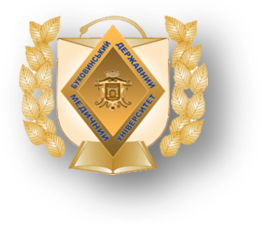 ДОДАТОКдо доповіді
проректора з наукової роботи
професора О.І. Іващука

 «Звіт про результати виконання плану
наукових досліджень за 2016 рік»НАУКОВО-ПЕДАГОГІЧНИЙ СКЛАД
(НПС) УНІВЕРСИТЕТУКількість посад ПВС	- 746Кількість фізичних осіб	- 704Кількість докторів наук	- 90 Кількість кандидатів наук	- 402Кількість професорів	- 75Кількість доцентів	- 235 Кількість кафедр	- 48Кількість кафедр, що очолюють доктори наук		- 41 Кількість кафедр, які очолюють кандидати наук  	- 7 ПІДГОТОВКА НАУКОВО-ПЕДАГОГІЧНИХ КАДРІВ У 2016 РОЦІЗАТВЕРДЖЕНІ У 2016 РОЦІЗатверджені ДАК доктори наук:Затверджені ДАК докторифілософії:ОСНОВНІ ПОКАЗНИКИ НАУКОВОЇ ДІЯЛЬНОСТІ ПРОФЕСОРСЬКО-ВИКЛАДАЦЬКОГО СКЛАДУ УНІВЕРСИТЕТУ У 2016 РОЦІКІЛЬКІСТЬ ВІТЧИЗНЯНИХ СТАТЕЙ, ОПУБЛІКОВАНИХ КАФЕДРАМИ У 2016 РОЦІКІЛЬКІСТЬ СТАТЕЙ, ОПУБЛІКОВАНИХ КАФЕДРАМИ ЗА КОРДОНОМ У 2016 РОЦІКІЛЬКІСТЬ ВІТЧИЗНЯНИХ ТЕЗ, ОПУБЛІКОВАНИХ КАФЕДРАМИ У 2016 РОЦІКІЛЬКІСТЬ ТЕЗ, ОПУБЛІКОВАНИХ КАФЕДРАМИ ЗА КОРДОНОМ У 2016РОЦІКІЛЬКІСТЬ ПАТЕНТІВ ТА ДЕКЛАРАЦІЙНИХ ПАТЕНТІВ ОТРМАНИХ СПІВРОБІТНИКАМИ КАФЕДР УНІВЕРСИТЕТУ У 2016 РОЦІЗАГАЛЬНА ОЦІНКА ДІЯЛЬНОСТІ КАФЕДР У 2016 РОЦІЗАГАЛЬНА ОЦІНКА ДІЯЛЬНОСТІ КАФЕДР У 2016 
(у розрізі напрямків)ПоказникиДисертаціїДисертаціїПоказникидокторськікандидатськіЗатверджено ДАК України636Захищено у спеціалізованих вчених радах635Подано до захисту (оголошено про захист)325Апробовано432Заплановано231№ Прізвище доктора наукПрізвище наукового консультантаГодованець О.І.Рожко М.М.Коваль Г.Д.Чоп'як В.В.Савка І.Г.Михайличенко Б.В.Сокольник С.О.Кукурудзв Ю.Т.Ступницька Г.Я.Федів О.І.Філіпець Н.Д.Гоженко А.І.№ Прізвище доктора філософіїПрізвище наукового керівникаБаланюк І.В.Москалюк В.Д.Барус М.М.Вовк М.В.Бідучак А.С.Шкробанець І.Д.Візнюк В.В.Федорук О.С.Власова К.В.Булик Р.Є.Волошина Н.О.Денисенко О.І.Галичанська О.М.Хмара Т.В.Герман Л.В.Каліновська І.В.Гуменна К.Ю.Андрієць О.А.Єременчук І.В.Тодоріко Л.Д.Зеленюк В.Г.Заморський І.І.Зорій І.А.Пашковська Н.В.Карвацька Ю.П.Денисенко О.І.Козловська І.М.Іфтодій А. Г.Корчинська Н.С.Слободян О.М.Кулачек Я.В.Польовий В.П.Любіна Л.А.Максименко С.Д.Максимів О.О.Бєліков О.Б.Москалюк В.І.Полянський І.Ю.Москалюк О.П.Шкварковський І.В.Осипенко В.А.Борисюк А.С.Павлюк О.І.Федуняк С.Г.Паламар А.О.Вовк М.В.Преутесей В.В.Гринчук Ф.В.Слухенська Р.В.Квас О.В.Соколенко А.А.Сидорчук Л.П.Степан Н.А.Денисенко О.І.Степанченко М.С.Федорук О.С.Стрижаковська Л.О.Хмара Т.В.Тимофій О.В.Булик Р.Є.Урсуляк Ю.В.Сидорчук Л.П.Фещук О.Є.Іванова А.А.Чоботар А.О.Тодоріко Л.Д.Чорний О.В.Іващук О.І.Широкова С.В.Ілащук Т.О.Щудрова Т.С.Заморський І.І.Вид видання діяльності2015 рік2016 рікМонографій 36  4 (закорд.) 31 1 (закорд.) Методичних рекомендацій 105Інформаційних листів 2014Журнальних статей 11631132Тез та матеріалів наукових форумів різного рівня 19282068Опубліковано наукових робіт за кордоном:  статей  тез та матеріалів конгресів 542358705502Розроблено і подано до друку нововведень 5462Внесено нововведень до Державного реєстру галузевих нововведень 3560Направлено заявок на одержання патентів на корисну модель 63125Отримано патентів 69100Видано посвідчень на раціоналізаторські пропозиції 103131Проведено наукових конференцій та з’їздів 377 (включені
  в Реєстр)509 (включені в  Реєстр)№ П/ПНазва кафедриК-сть фізич-них осібВсього працьСтати-стич-ний показ-ник на 1 ф.о.Місце
1-2812345628Патологічної фізіології8384,711Акушерства та гінекології13604,6229Педіатрії та дитячих інфекційних хвороб16613,832Акушерства, гінекології та перинатології7243,445Анестезіології та реаніматології9303,354Анатомії, топографічної анатомії та оперативної хірургії10303646Хірургії № 113393644Фізіології ім.Я.Д. Кіршенблата11322,973Анатомії людини ім. М.Г. Туркевича20562,8818Клінічної імунології, алергології та ендокринології10282,8836Соціальної медицини та ООЗ14402,8812Гістології, цитології та ембріології11302,7932Педіатрії, неонатології та перинатальної медицини12322,61034Судової медицини та медичного правознавства6162,61014Дитячої хірургії та отоларингології11282,51122Мікробіології та вірусології13332,51127Патологічної анатомії10242,41241Фармакології13292,21345Фтизіатрії та пульмонології8182,21326Офтальмології ім. Б.Л. Радзіховського6132,11430Педіатрії та медичної генетики132721521Медичної та фармацевтичної хімії132621510Внутрішньої медицини, фізичної реабілітації та спортивної медицини10191,916№ П/ПНазва кафедриК-сть фізич-них осібВсього працьСтати-стич-ний показ-ник на 1 ф.о.Місце
1-281234569Внутрішньої медицини та інфекційних хвороб38651,71735Сімейної медицини8141,71740Урології та нейрохірургії471,71743Фармації12211,7178Внутрішньої медицини, клінічної фармакології та професійних хвороб25381,51820Медичної біології та генетики9141,51824Онкології та радіології14221,51831Пропедевтики внутрішніх хвороб14221,51837Суспільних наук та українознавства 15211,41911Гігієни та екології11141,22042Фармацевтичної ботаніки та фармакогнозії561,22023Нервових хвороб, психіатрії та медичної психології ім. С.М. Савенка13151,12117Іноземних мов232412248Хірургічної та дитячої стоматології28281226Біоорганічної і біологічної хімії та клінічної біохімії12110,92315Догляду за хворими та вищої медсестринської освіти17160,92313Дерматовенерології870,82447Хірургії № 212100,82433Психології та соціології860,7257Біологічної фізики та медичної інформатики19120,62616Загальної хірургії1060,62638Терапевтичної стоматології1380,62639Травматології та ортопедії850,62625Ортопедичної стоматології1260,52719Медицини катастроф та військової медицини810,128№ П/ПНазва кафедриНазва кафедриК-сть фізич-них осібВсього працьСтати-стич-ний показ-ник на 1 ф.о.Місце1-23           12234561818Клінічної імунології, алергології та ендокринології10333,314141Фармакології13382,9222Акушерства, гінекології та перинатології7192,733737Суспільних наук та українознавства 15402,6455Анестезіології та реаніматології9212,351717Іноземних мов23542,353434Судової медицини та медичного правознавства6132,162828Патологічної фізіології8151,872929Педіатрії та дитячих інфекційних хвороб16301,873333Психології та соціології8151,871515Догляду за хворими та вищої медсестринської освіти17301,781616Загальної хірургії10161,694545Фтизіатрії та пульмонології8131,693131Пропедевтики внутрішніх хвороб14221,51033Анатомії людини ім. М.Г. Туркевича20281,4114848Хірургічної та дитячої стоматології28401,4112727Патологічної анатомії10131,3123636Соціальної медицини та ООЗ14191,31288Внутрішньої медицини, клінічної фармакології та професійних хвороб25311,2132323Нервових хвороб, психіатрії та медичної психології ім. С.М. Савенка13161,21399Внутрішньої медицини та інфекційних хвороб38451,1142020Медичної біології та генетики9101,114№ П/П№ П/ПНазва кафедриК-сть фізич-них осібВсього працьСтати-стич-ний показ-ник на 1 ф.о.Місце1-23           112345666Біоорганічної і біологічної хімії та клінічної біохімії12121153939Травматології та ортопедії881154343Фармації121311544Анатомії, топографічної анатомії та оперативної хірургії1090,9161212Гістології, цитології та ембріології11100,9162121Медичної та фармацевтичної хімії13120,9161111Гігієни та екології1190,8172222Мікробіології та вірусології13110,8173232Педіатрії, неонатології та перинатальної медицини12100,8174444Фізіології ім.Я.Д. Кіршенблата1190,81777Біологічної фізики та медичної інформатики19120,6181919Медицини катастроф та військової медицини850,6183030Педіатрії та медичної генетики1390,6183535Сімейної медицини850,6183838Терапевтичної стоматології1390,6184242Фармацевтичної ботаніки та фармакогнозії530,6184747Хірургії № 21280,6184646Хірургії № 11370,51911Акушерства та гінекології1360,4201010Внутрішньої медицини, фізичної реабілітації та спортивної медицини1040,4201313Дерматовенерології830,3212626Офтальмології ім. Б.Л. Радзіховського620,3212424Онкології та радіології1430,2224040Урології та нейрохірургії410,2221414Дитячої хірургії та отоларингології1120,1232525Ортопедичної стоматології1220,123№ П/ПНазва кафедриК-сть фізич-них осібВсього працьСтати-стич-ний показ-ник на 1 ф.о.Місце1-33           12345610Внутрішньої медицини, фізичної реабілітації та спортивної медицини10929,2113Дерматовенерології8587,221Акушерства та гінекології13906,9320Медичної біології та генетики9616,744Анатомії, топографічної анатомії та оперативної хірургії10606530Педіатрії та медичної генетики13765,8629Педіатрії та дитячих інфекційних хвороб16895,5731Пропедевтики внутрішніх хвороб14775,5742Фармацевтичної ботаніки та фармакогнозії5275,4827Патологічної анатомії10535,393Анатомії людини ім. М.Г. Туркевича20904,51040Урології та нейрохірургії4184,5108Внутрішньої медицини, клінічної фармакології та професійних хвороб251074,2119Внутрішньої медицини та інфекційних хвороб381604,21118Клінічної імунології, алергології та ендокринології10424,21111Гігієни та екології114541233Психології та соціології8303,71314Дитячої хірургії та отоларингології11403,61441Фармакології13483,61432Педіатрії, неонатології та перинатальної медицини12413,41526Офтальмології ім. Б.Л. Радзіховського6203,31643Фармації12403,316№ П/ПНазва кафедриК-сть фізич-них осібВсього працьСтати-стич-ний показ-ник на 1 ф.о.Місце1-33           12345645Фтизіатрії та пульмонології8263,21719Медицини катастроф та військової медицини8253,11823Нервових хвороб, психіатрії та медичної психології ім. С.М. Савенка13413,11815Догляду за хворими та вищої медсестринської освіти175231939Травматології та ортопедії8243196Біоорганічної і біологічної хімії та клінічної біохімії12342,82024Онкології та радіології14372,62134Судової медицини та медичного правознавства6162,6215Анестезіології та реаніматології9232,52236Соціальної медицини та ООЗ14352,52247Хірургії № 212292,42322Мікробіології та вірусології13302,32446Хірургії № 113302,32416Загальної хірургії10222,22548Хірургічної та дитячої стоматології28602,12612Гістології, цитології та ембріології11222277Біологічної фізики та медичної інформатики19351,82821Медичної та фармацевтичної хімії13241,82835Сімейної медицини8141,72928Патологічної фізіології8131,6302Акушерства, гінекології та перинатології7111,53138Терапевтичної стоматології13201,53144Фізіології ім.Я.Д. Кіршенблата11171,53117Іноземних мов23301,33237Суспільних наук та українознавства 15201,33225Ортопедичної стоматології12141,133№ П/ПНазва кафедриК-сть фізич-них осібВсього працьСтати-стич-ний показ-ник на 1 ф.о.Місце1-2212345629Педіатрії та дитячих інфекційних хвороб16644116Загальної хірургії10363,6222Мікробіології та вірусології13372,8332Педіатрії, неонатології та перинатальної медицини12231,9434Судової медицини та медичного правознавства6111,8518Клінічної імунології, алергології та ендокринології10171,766Біоорганічної і біологічної хімії та клінічної біохімії12191,574Анатомії, топографічної анатомії та оперативної хірургії10141,4814Дитячої хірургії та отоларингології11161,4815Догляду за хворими та вищої медсестринської освіти17251,4835Сімейної медицини8111,392Акушерства, гінекології та перинатології781,11020Медичної біології та генетики9101,1108Внутрішньої медицини, клінічної фармакології та професійних хвороб252511126Офтальмології ім. Б.Л. Радзіховського6611142Фармацевтичної ботаніки та фармакогнозії5511127Патологічної анатомії1090,91210Внутрішньої медицини, фізичної реабілітації та спортивної медицини1080,81341Фармакології13110,813№ П/ПНазва кафедриК-сть фізич-них осібВсього працьСтати-стич-ний показ-ник на 1 ф.о.Місце1-221234565Анестезіології та реаніматології960,6147Біологічної фізики та медичної інформатики19130,61413Дерматовенерології850,61419Медицини катастроф та військової медицини850,61446Хірургії № 11380,6143Анатомії людини ім. М.Г. Туркевича20110,5159Внутрішньої медицини та інфекційних хвороб38200,51523Нервових хвороб, психіатрії та медичної психології ім. С.М. Савенка1370,51528Патологічної фізіології840,51530Педіатрії та медичної генетики1370,51531Пропедевтики внутрішніх хвороб1470,51533Психології та соціології840,51536Соціальної медицини та ООЗ1480,51545Фтизіатрії та пульмонології840,51517Іноземних мов2380,31638Терапевтичної стоматології1340,31611Гігієни та екології1130,21721Медичної та фармацевтичної хімії1330,21737Суспільних наук та українознавства 1540,21747Хірургії № 21230,2171Акушерства та гінекології1320,11839Травматології та ортопедії810,11843Фармації1220,11848Хірургічної та дитячої стоматології2850,11812Гістології, цитології та ембріології1110,091925Ортопедичної стоматології1210,082024Онкології та радіології1410,072140Урології та нейрохірургії4002244Фізіології ім.Я.Д. Кіршенблата110022№ п/пНазва кафедриК-сть
патентівСума
балів1234Акушерства та гінекології8,2524,7Акушерства, гінекології та перинатології39Анатомії людини ім. М.Г. Туркевича1,23,6Анатомії, топографічної анатомії та оперативної хірургії721Анестезіології та реаніматології4,513,5Біоорганічної і біологічної хімії та клінічної біохімії 0Біологічної фізики та медичної інформатики3,5510,6Внутрішньої медицини, клінічної фармакології та професійних хвороб 1,33,9Внутрішньої медицини та інфекційних хвороб412Внутрішньої медицини, фізичної реабілітації та спортивної медицини 39Гігієни та екології0,752,2Гістології, цитології та ембріології8,3525Дерматовенерології39Дитячої хірургії та отоларингології1,23,6Догляду за хворими та вищої медсестринської освіти26Загальної хірургії13Іноземних мов0Клінічної імунології, алергології та ендокринології412Медицини катастроф та військової медицини0Медичної біології та генетики0,61,8Медичної та фармацевтичної хімії0Мікробіології та вірусології0Нервових хвороб, психіатрії та медичної психології ім. С.М. Савенка0Онкології та радіології927Ортопедичної стоматології0Офтальмології ім. Б.Л. Радзіховського0Патологічної анатомії 3,711,1Патологічної фізіології2,16,3Педіатрії та дитячих інфекційних хвороб824№ п/пНазва кафедриК-сть
патентівСума
балів1234Педіатрії та медичної генетики 0Пропедевтики внутрішніх хвороб2,57,5Педіатрії, неонатології та перинатальної медицини1,64,8Психології та соціології0Судової медицини та медичного правознавства0Сімейної медицини13Соціальної медицини та ООЗ0Суспільних наук та українознавства 0Терапевтичної стоматології13Травматології та ортопедії0,51,5Урології та нейрохірургії0,752,2Фармакології26Фармацевтичної ботаніки та фармакогнозії0Фармації0Фізіології ім.Я.Д. Кіршенблата13Фтизіатрії та пульмонології515Хірургії № 1412Хірургії № 213Хірургічної та дитячої стоматології0,20,6№ п/пНазва кафедриСума балівМісце12349Внутрішньої медицини та інфекційних хвороб174,5129Педіатрії та дитячих інфекційних хвороб127,122Акушерства, гінекології та перинатології118,7318Клінічної імунології, алергології та ендокринології109412Гістології, цитології та ембріології98,6951Акушерства та гінекології85,7633Психології та соціології84,7735Сімейної медицини74,3832Педіатрії, неонатології та перинатальної медицини71,5910Внутрішньої медицини, фізичної реабілітації та спортивної медицини71,31045Фтизіатрії та пульмонології68,51114Дитячої хірургії та отоларингології68,2123Анатомії людини ім. М.Г. Туркевича67,81324Онкології та радіології62,371413Дерматовенерології60,9154Анатомії, топографічної анатомії та оперативної хірургії57,31620Медичної біології та генетики57,21734Судової медицини та медичного правознавства52,11827Патологічної анатомії511948Хірургічної та дитячої стоматології50,22043Фармації49,12131Пропедевтики внутрішніх хвороб46,5225Анестезіології та реаніматології46,22347Хірургії № 2432416Загальної хірургії412541Фармакології40,52623Нервових хвороб, психіатрії та медичної психології ім. С.М. Савенка38,92746Хірургії № 138,42830Педіатрії та медичної генетики32,972925Ортопедичної стоматології31,783021Медичної та фармацевтичної хімії29,931№ п/пНазва кафедриСума балівМісце12348Внутрішньої медицини, клінічної фармакології та професійних хвороб28,83236Соціальної медицини та ООЗ27,13340Урології та нейрохірургії26,93411Гігієни та екології26,43515Догляду за хворими та вищої медсестринської освіти213642Фармацевтичної ботаніки та фармакогнозії18,23726Офтальмології ім. Б.Л. Радзіховського17,73837Суспільних наук та українознавства15,53928Патологічної фізіології14,9407Біологічної фізики та медичної інформатики14,24139Травматології та ортопедії14,24122Мікробіології та вірусології12,4426Біоорганічної і біологічної хімії та клінічної біохімії6,24338Терапевтичної стоматології64444Фізіології ім.Я.Д. Кіршенблата5,34517Іноземних мов4,944619Медицини катастроф та військової медицини4,4247БалиБали1053331№ П/ПНазва кафедриВітчизняні статтіЗакордонні статтіВітчизняні тезиЗакордонні тезиМонографіїНововведенняІнформаційні листиМетод. рекомендаціїПатентиРацпропозиціїПроведено конференційЗатверджені докторські та кандидатськіСума балівМісце123456789101112131415161Акушерства та гінекології4,60,46,90,10250024,7402085,762Акушерства, гінекології та перинатології3,42,71,51,106524091200118,733Анатомії людини ім. М.Г. Туркевича2,81,44,50,5205003,60102067,8134Анатомії, топографічної анатомії та оперативної хірургії30,961,40500210101057,3165Анестезіології та реаніматології3,32,32,50,6050013,5118046,2236Біоорганічної і біологічної хімії та клінічної біохімії0,912,81,5000000006,2437Біологічної фізики та медичної інформатики0,60,61,80,6000010,600014,2418Внутрішньої медицини, клінічної фармакології та професійних хвороб1,51,24,2105003,948028,8329Внутрішньої медицини та інфекційних хвороб1,71,14,20,540200012322835174,5110Внутрішньої медицини, фізичної реабілітації та спортивної медицини1,90,49,20,82000094161071,31011Гігієни та екології1,20,840,200002,2018026,43512Гістології, цитології та ембріології2,70,920,093035302500098,69513Дерматовенерології0,80,37,20,6100309003060,91514Дитячої хірургії та отоларингології2,50,13,61,4100003,62202568,21215Догляду за хворими та вищої медсестринської освіти0,91,731,400006080213616Загальної хірургії0,61,62,23,610000310010412517Іноземних мов1,042,31,30,3000000004,944618Клінічної імунології, алергології та ендокринології2,83,34,21,7400061241025109419Медицини катастроф та військової медицини0,120,63,10,6000000004,4247БалиБали1053331№ П/ПНазва кафедриВітчизняні статтіЗакордонні статтіВітчизняні тезиЗакордонні тезиМонографіїНововведенняІнформаційні листиМетод. рекомендаціїПатентиРацпропозиціїПроведено конференційЗатверджені докторські та кандидатськіСума балівМісце1234567891011121314151620Медичної біології та генетики1,51,16,71,1025001,8002057,21721Медичної та фармацевтичної хімії20,91,80,2105000001029,93122Мікробіології та вірусології2,50,82,32,80000040012,44223Нервових хвороб, психіатрії та медичної психології ім. С.М. Савенка1,11,23,10,5100300281038,92724Онкології та радіології1,50,22,60,070000271381062,371425Ортопедичної стоматології0,50,11,10,08200000001031,783026Офтальмології ім. Б.Л. Радзіховського2,10,33,310003008017,73827Патологічної анатомії2,41,35,30,90200011,10100511928Патологічної фізіології4,71,81,60,500006,300014,94029Педіатрії та дитячих інфекційних хвороб3,81,85,540200024263210127,1230Педіатрії та медичної генетики2,070,65,80,500600018032,972931Пропедевтики внутрішніх хвороб1,51,55,50,505007,5781046,52232Педіатрії, неонатології та перинатальної медицини2,60,83,41,910151234,8018071,5933Психології та соціології0,71,83,70,53000000183084,7734Судової медицини та медичного правознавства2,62,12,61,8105300002552,11835Сімейної медицини1,70,61,71,3006030402074,3836Соціальної медицини та ООЗ2,81,32,50,5100000001027,13337Суспільних наук та українознавства 1,42,61,30,210000000015,53938Терапевтичної стоматології0,60,61,50,30000300064439Травматології та ортопедії0,6130,100001,508014,24140Урології та нейрохірургії1,70,24,5000002,2002026,93441Фармакології2,22,93,60,805006002040,52642Фармацевтичної ботаніки та фармакогнозії1,20,65,4110000000018,23743Фармації1,713,30,105030003549,121БалиБали1053331№ П/ПНазва кафедриВітчизняні статтіЗакордонні статтіВітчизняні тезиЗакордонні тезиМонографіїНововведенняІнформаційні листиМетод. рекомендаціїПатентиРацпропозиціїПроведено конференційЗатверджені докторські та кандидатськіСума балівМісце1234567891011121314151644Фізіології ім.Я.Д. Кіршенблата2,90,81,50000030005,34545Фтизіатрії та пульмонології2,21,63,20,501000150162068,51146Хірургії № 130,52,30,6000012002038,42847Хірургії № 20,80,62,40,21006030020432448Хірургічної та дитячої стоматології11,42,10,1020000,6002550,220